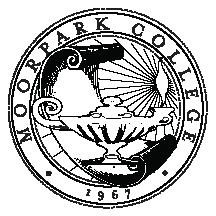 MINUTESProfessional Development CommitteeWednesday, November 18, 2015, 2:30PM-4:00PM in A138Charter: The Professional Development Committee makes recommendations on the direction of professional development activities for full-time and part-time faculty and staff, including:Plan, implement, and assess Fall and Spring faculty Professional Development (FLEX) Program activitiesPlan, implement, and assess classified staff professional development opportunitiesCoordinate, promote, and assess college-wide professional development activitiesEvaluate applications and award professional development funds to full-time faculty; funds to be considered are limited to those monies identified in the AFT Collective Bargaining AgreementEvaluate applications and award other funds provided to the professional development committeeMEMBERSHIP/ATTENDANCEIn accordance with the Ralph M. Brown Act and SB 75, minutes of the Moorpark College Professional Development Committee will record the votes of all members as follows: (1) Members recorded as absent are presumed not to have voted; (2) the names of members voting in the minority or abstaining are recorded; (3) all other members are presumed to have voted in the majority.MEMBERAttendanceMEMBERAttendanceCo-Chair DeanAmanuel GebruXCo-Chair FacultyNenagh BrownXCo-Chair ClassifiedApril DoudDeanJennifer KalfsbeekXLanguages and Learning ResourcesJudith RamosTracy TennenhouseXPerforming Arts and Student LifeGiselle RamirezSteve DoyleAlt: Beth MegillXXMathematicsand Physical SciencesBrendan PurdyAthletics, Arts, and Institutional EffectivenessTracie KephartSvetlana KasalovicAlt: Joanna MillerXBehavioral and Social  SciencesPatty ColmanRay ZhangAlt: Nadia MonosovXBusiness, Science, and Child DevelopmentMary MillsVince CrisostomoXEnrollment Services, Health and Life SciencesArgie CliffordRachel MessingerXClassifiedGilbert DownsElizabeth SalasAlt: Yolanda NavarroXInstructional TechnologyTracie BosketXAFT RepTo be announcedStudent RepJulie GonzalezXGUESTSAGENDA ITEMACTIONCALL TO ORDER AND READING OF MINUTES1.   Call to order2.   Public comments3.   Approval of minutes            10/21/15 (attachment) 1. Meeting called to order at 2:352. No public comments3. Under New Business 1. i) add “the” in front of “recommendation” for clarity.Minutes approved unanimously with abstentions by Ray, Argie, Jennifer, and Joanna.PROFESSIONAL DEVELOPMENT EXERCISE1.   Led by Amanuel GebruFollow up on presentation by Drs. Harris and Wood introducing their online course ‘Teaching Community College Men of Color’.  This is open to any who would like to enroll, paid through Equity.PREVIOUS BUSINESS1.   Planning for Spring PD Days2.   PD survey, Spring 20163.   Report from PD visit to C of Canyons/cont.PD Coordinator? (release time/PT position)      (attachment)1.  Planning for Spring PD days:Focus on diversity in hiring – and on campus in general?Title for March linked with Year of Wellness? Or       “Mindfulness” in title? Include students as invitees for March FLEX day?CORA excellent for minority studentsBest practices training for faculty (different types of    learners)How to advertise Equity/SSSP conferences across campus    and where to apply for funds?  On a PD website but not    set up to do this as yet.2.  PD Survey, Spring 2016Workgroup for PD survey meeting the following week with goal of having survey out first weeks of new semester.3.  Report from PD visit to CoC:Cttee must prioritize requests clearly.For this year, agreed most important item was funds to update PD website so fully operational as resource.For next year most important item is to have a PD PT position/release time.  Prioritize what would do:  first set up mentor program, as this would include all groups on campus; then work on a skilled teacher certificate program.  A LEAP program would be the last priority.Flesh out the request for presentation to the administration’ include job descriptions of other PD coordinators.Include questions on possible mentor program and skilled teacher certificate program on PD survey to gage appeal.NEW BUSINESS1.   Classified PD funding2.   Survey from Equity Workshops with Drs Harris            and Wood  1. Classified PD funding:Tabled to next mtg; April sick.2.  Survey from Equity Workshops with Drs. Harris and Wood:Just under 100 faculty and staff attended workshops.  Summary of completed surveys presented to cttee; 4.23 satisfaction rate with workshops; lowest score for “sufficient time to cover topic”; excellent comments under all sections.  One issue to bear in mind – instructional faculty need more time for students, ie reduce numbers in classroom and then success and retention numbers would rise.  Suggestions made: get data to attendees before the workshops; allow more time; provide more follow up conversations and trainings.  A highly successful PD event.REPORTSProfessional Development Assessments1.     January PD program 2.     Emergency Preparedness presentation3.     Fall PD Week Reports pending.Faculty Travel Funding Workgroup1.     FT funds expended and remaining2.     PT funds expended and remainingReport: 1. FT: $1,800 expended in October; $5,415 remaining 2. PT: $0 remainingClassified WorkgroupReport: Given by Elizabeth in April’s absence.In January there would be the first of a new practice of holding New Classified Orientations.  To complement this they were working on a classified handbook.PD times were now available for all classified professionals.Steal an Idea WorkgroupReport: Nov. 12: Texting Your Students, Rachel Messinger Seventeen faculty members turned out (15 in person, 2 online) to see a talk on private, anonymous bulk text messaging using Remind.com.  Attendees learned how to use the application and incorporate the technology into their own classes as a new way to stay in contact with students.KudosReport:     No kudos recommendations received.ANNOUNCEMENTSNEXT MEETINGS11/18/1501/20/1602/17/1603/16/1604/20/16Adjournment